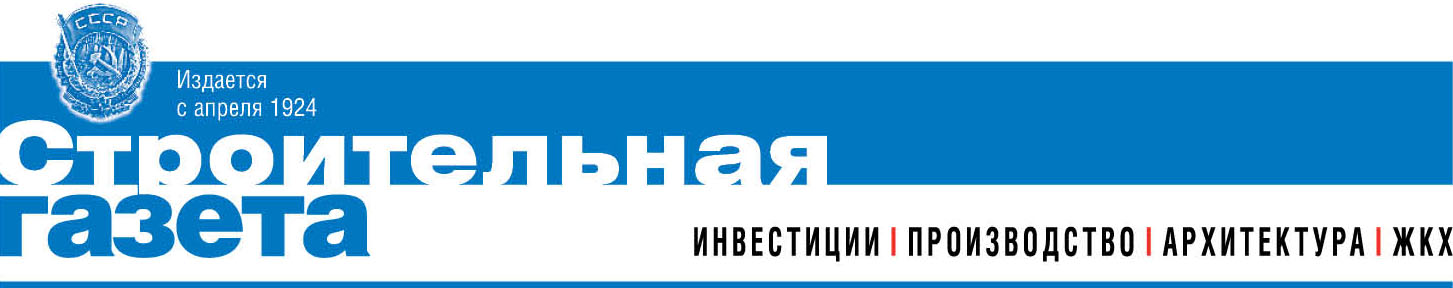 Предложение по подпискеСМИ «Строительная газета» — это еженедельное профессиональное федеральное издание с актуальными федеральными и региональными новостями, эксклюзивными интервью, экспертизой и аналитикой о строительстве жилой, коммерческой недвижимости, промышленности строительных материалов, рынке строительного оборудования и техники, инвестициях в инфраструктурные проекты. Материалы газеты также посвящены сектору ЖКХ, проектированию и изысканию, архитектуре и кадрам, внедрению новых технологий и научных разработок в строительной отрасли России.В рамках пакетного спецпредложения членам СРО предлагается оформить электронную подписку еженедельного профессионального федерального издания - СМИ «Строительная газета» сроком на один год по льготной цене 1280 рублей в год с учетом НДС (на одну организацию). Электронная версия будет отправляться подписчикам каждую пятницу без участия посреднических организаций.Данное пакетное предложение предполагает бонусную доставку в СРО бумажной версии в пропорции – 10% от объема электронной подписки. Например, в случае оформления электронной подписки не менее чем 100 организациями-членами СРО курирующая саморегулируемая организация бонусом получит 10 экземпляров «Строительной газеты». Доставка бумажного экземпляра в СРО осуществляется за счет редакции.Обращаем Ваше внимание, что на данный момент стоимость оформления годовой подписки на электронную версию «Строительной газеты» составляет 1900 рублей с учетом НДС, на печатную версию издания – 3900 рублей с учетом НДС и доставки.Предлагаем Вам организовать работу по оформлению подписки не менее 50 процентов Ваших членов на предложенных условиях.Для информации:В 2019 году на основании решения XVI Всероссийского съезда саморегулируемых организаций Ассоциацией «Национальное объединение строителей» приобретены права учредителя печатного и сетевого СМИ «Строительная газета». «Строительная газета» еженедельно доставляется в: Государственную Думу и Совет Федерации РФ, Администрацию Президента РФ; Аппарат Председателя Правительства РФ;  Аппарат вице-премьера РФ Виталия Мутко, Министерство строительства и жилищно-коммунального хозяйства РФ; Министерство промышленности и торговли РФ; Аппарат мэра Москвы, структурные подразделения Правительства Москвы и подведомственные им учреждения; Администрации субъектов РФ; профильные региональные ведомства в сфере строительства, архитектуры, реконструкции и ЖКХ; профессиональные и общественные объединения.Генеральный директор                                           	         Власов В.С.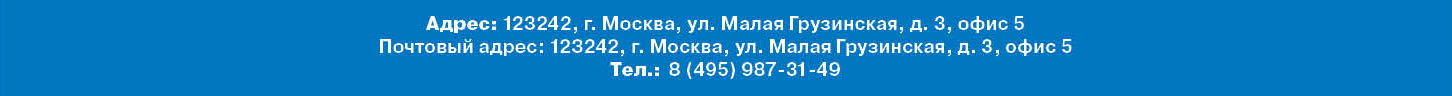 